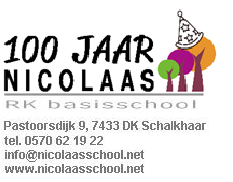 Twee vacatures raad van toezicht NicolaasschoolWegens het verstrijken van de zittingstermijn van twee leden van de raad van toezicht, zijn we op zoek naar twee nieuwe leden. We zoeken kandidaten die samen met ons en de directie op constructieve wijze samen willen werken, ieder vanuit zijn eigen rol, ten behoeve van het onderwijs aan onze leerlingen. Binnen de samenwerking en de keuzes die we met elkaar maken, staat altijd de belofte aan onze leerlingen centraal. Daarin is ons uitgangspunt dat de school, de ouders én de leerlingen – als partners – samen de verantwoordelijkheid dragen voor het realiseren van deze belofte.  We werken samen aan het bieden van een plek voor leerlingen om samen te Leren, te Groeien en te Bloeien. Als je hier graag een bijdrage aan wilt leveren, nodigen we je uit te reageren. Gekeken naar de vertrekkende leden, hebben we een voorkeur voor kandidaten met expertise op het gebied van financiën en op het gebied van HR. De raad van toezicht bestaat momenteel volledig uit ouders van leerlingen van de Nicolaasschool en we streven ernaar minimaal één lid in ons midden te hebben dat onafhankelijk is van de Nicolaasschool. Wij nodigen dus ook bewust kandidaten uit die geen relatie met onze school hebben.We verwijzen je graag door naar de site van de Nicolaasschool voor algemene informatie over de school én een meer uitgebreide profielschets van een lid van de raad van toezicht (https://www.nicolaasschool.net/index.php?section=11&page=301).  Voor meer informatie en vragen over deze vacatures kun je contact opnemen met Marco Dirksen (voorzitter, tel. 06-26436029). Heb je interesse om als lid van de raad van toezicht een bijdrage te leveren aan de verdere ontwikkeling van de school, laat dit dan weten door een korte motivatie en je CV op te sturen vóór 14 maart naar Marco Dirksen (m.dirksen@nicolaasschool.net). De gesprekken zullen plaatsvinden in maart en april, zodat het inwerktraject in mei kan starten. Wanneer je toetreedt tot de raad van toezicht ontvang je jaarlijks een vergoeding die gebaseerd is op de (fiscale) vrijwilligersvergoeding.  